Publicado en Madrid el 30/03/2022 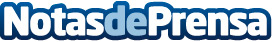 SATECMA realiza una campaña radiofónica en Onda Agraria para promover sus soluciones para la ganadería La empresa química cuenta con más de 40 años de experiencia en el mercado para dar solución a los problemas que puedan surgir en el sector ganaderoDatos de contacto:Diego Alarcón651427689Nota de prensa publicada en: https://www.notasdeprensa.es/satecma-realiza-una-campana-radiofonica-en_1 Categorias: Nacional Televisión y Radio Industria Alimentaria http://www.notasdeprensa.es